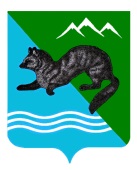 Р А С П О Р Я Ж Е Н И ЕАДМИНИСТРАЦИИ СОБОЛЕВСКОГО   МУНИЦИПАЛЬНОГО РАЙОНА                                           КАМЧАТСКОГО КРАЯ16 ноября  2020                           с. Соболево                                       № 635-Р           В соответствии с постановлением Губернатора Камчатского края                      от 13.11.2020 №201 внести изменения в  распоряжение администрации Соболевского муниципального района  от 02.11.2020 №603-р следующие изменения:        1.В  пункте 1 слова «до 15 ноября 2020 года» заменить словами « до               29 ноября 2020 года».       2. Рекомендовать работодателям, осуществляющих деятельность на территории Соболевского муниципального района, обеспечить  перевод на  режим самоизоляции лиц в возрасте 65 лет и старше,  подлежащих обязательному социальному страхованию на случай временной нетрудоспособности,  и  в  связи с  материнством, для  оформления листков нетрудоспособности, назначения и выплаты пособий  по временной нетрудоспособности на  период:    1) с 06 по 15 ноября 2020 года включительно;    2) с 16 по 29 ноября 2020 года включительно .       3.Дополнить пунктом 4.1 следующего содержания:         «4.1.Рекомендовать родителям (законным представителям) ограничить нахождение в  общественных местах лиц, не достигших 18 лет, без сопровождения родителей (законных представителей), за  исключением случаев следования в образовательные организации в Соболевском муниципальном районе, осуществляющих реализацию программ общего и дополнительного образования, в которых обучаются лица, не  достигшие возраста 18 лет».       4.Управлению делами администрации Соболевского муниципального района направить настоящее распоряжение  для  опубликования в районной газете «Соболевский вестник» и разместить на официальном сайте Соболевского муниципального района в информационно-коммуникационной сети «Интернет».Глава Соболевского муниципального района                              В.И.Куркин